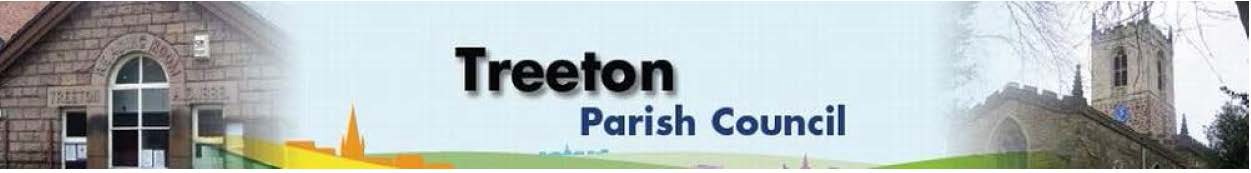 Clerk to the Council – Mrs J James, 14 Wharncliffe Close, Hoyland, BARNSLEY S74 0HP. Telephone 01226 745910 Email: treetonpc@aol.comWebsite: www.treetonparishcouncil.gov.uk9th February 2022To:  The Chairman and Members of the Treeton Parish Council.Dear Parish Councillors,You are requested to attend the next Parish Council Meeting commencing at 6.30pm on Monday 21st February 2022 and to be held in the Reading Room.Below the agenda for the meeting and attached relevant papers. A list of accounts for payment will be emailed with the Clerks report and updated verbally at the Parish Council meeting as necessary.Hard copies of papers will be provided for the meeting.Yours sincerelyJames.Clerk to the Council.MEETING OF THE PARISH COUNCILAGENDAApologies and to resolve to accept any reasons for absence.Public Question Time (Maximum 15 minutes.).Declaration of Interest (Councillors must declare any interest they have in agenda items)Approve minutes of the meeting held on 24th January 2022 (attached)Matters arising not elsewhere on the agenda.Discussion with Deputy Leader & Ward Councillors RMBC & Alexander Stafford MP regarding routine cleaning and maintenance in the village.  Clerk’s report & correspondence (to follow)Borough Councillors ReportLand r/o Mill Lane – decision on any Parish Council interest - Cllr BeckettUse of secure email addresses – agree Data/Email Policy & implementation - Cllr Baum-DixonLand r/o Wood Lane – report from garage check, update on lease and future interestPlanning & Review of progress on projects through 2022 (attached)Plans for sport/recreation and other facilities that might be funded by CIL/Reserves:Update on approach to RMBC re Well Lane Suggestion of addressing drainage on CowfieldPlans for HM The Queen’s JubileeJubilee themed planting - ClerkSupport for street parties (attached)Commemorative mementoBeating the Bounds – Cllr BeckettBaking Competition – Cllrs Levin & BeckettCommemorative tree by Wood Lane mine wheel – Clerk/Cllr PickfordCommemorative tree planting – Cllr PickfordStanding items Reading Room Parish Councillor & Housing SurgeriesAllotments/GaragesBurial Ground:Land for an extension Recreation Ground and Play areasEnvironmentPlanning Applications Report from Representatives on external bodiesRMBC/Parish Council’s Liaison Committee - Cllr AdairYLCA Branch Representatives – Cllr AdairTreeton Youth Club - Cllr AdairCommunity Centre & Playing Fields Memorial Committee - Cllrs Adair/PickfordCommunity Centre - Cllr AdairChairman's Review.Finance & General Purposes.Review of Health & Safety Policy - unchangedBudget Monitoring (attached)Budget 2022/23 – to agree (attached)Review and agreement of Earmarked ReservesApproval of accounts for payment (to follow)Any other urgent businessDate of next meeting – Monday 28th March 2022C:\Work\Julie\Minutes & agenda\Feb 21 2022\Request to attend and Agenda 21 Feb 2022.docx